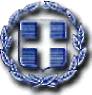 ΕΛΛΗΝΙΚΗ ΔΗΜΟΚΡΑΤΙΑ                                                                                                      ΗΜ/ΝΙΑ: ΥΠΟΥΡΓΕΙΟ ΥΓΕΙΑΣ - 7η Υ. ΠΕ ΚΡΗΤΗΣ                                                                      Γ.Ν. ΛΑΣΙΘΙΟY – ΓΝ-ΚΥ ΝΕΑΠΟΛΕΩΣ «ΔΥΑΛΥΝΑΚΕΙΟ»                                           ΑΡ.ΠΡΩΤ:ΟΡΓΑΝΙΚΗ ΜΟΝΑΔΑ ΕΔΡΑΣ ΑΓ.ΝΙΚΟΛΑΟΥΠ911ΤΜΗΜΑ / ΚΛΙΝΙΚΗ:   ΑΙΤΗΣΗ ΧΟΡΗΓΗΣΗΣ ΚΩΔΙΚΟΥ ΠΡΟΣΒΑΣΗΣ (login name)ΣΤΟΙΧΕΙΑ ΑΙΤΟΥΝΤΟΣΑΙΤΗΣΗ - ΔΗΛΩΣΗΠαρακαλώ όπως μου χορηγήστε κωδικό πρόσβασης (login name) στο Πληροφοριακό Σύστημα του Νοσοκομείου. Δηλώνω ότι θα τον χρησιμοποιήσω αποκλειστικά για τις επαγγελματικές μου ανάγκες, δεν θα κοινοποιήσω σε τρίτους προσωπικά δεδομένα ασθενών ή εργαζομένων και δεν θα τον γνωστοποιήσω σε άλλα άτομα.Επιθυμώ να έχω πρόσβαση σε : (Σημειώστε με V στο αντίστοιχο τετράγωνο)Στον προσωπικό μου Η/Υ………………………………………………………………………………………………………Στο Τοπικό Δίκτυο του Νοσοκομείου…………………………………………………………………………………….Στο Διοικητικό / Οικονομικό Πληροφοριακό Σύστημα…………………………………………………………..Στο Πληροφοριακό Σύστημα των Εργαστηρίων (LIS)……………………………………………………………..Στο Ιατρικό - Νοσηλευτικό Πληροφοριακό Σύστημα………………………………………………………………Στο Πληροφοριακό Σύστημα Διαχείρισης ιατρικής εικόνας (PACS)……………………………………………Στο Πληροφοριακό Σύστημα Πρωτοκόλλου…………………………………………………………………………..Στο Διαδίκτυο (Internet)…………………………………………………………………………………………………………Παρακολούθηση μισθοδοσίας μέσω ιστοσελίδας νοσοκομείου ……………………………………………Άλλο (περιγράψτε) ………………………………………………………………………………………………………………..ΕΙΣΗΓΗΣΗ ΥΠΗΡΕΣΙΑΣ ΠΛΗΡΟΦΟΡΙΚΗΣΟΧΙΝΑΙΕισήγηση : Να χορηγηθεί κωδικός πρόσβασηςΓ.Ν. ΑΓΙΟΥ ΝΙΚΟΛΑΟΥ. – Τμήμα Πληροφορικής & Οργάνωσης - Τηλ. 28413 43180 – E-mail: pliroforiki@agnhosp.grΕπώνυμο:Όνομα:   Πατρώνυμο:Ειδικότητα:Κινητό:Τηλ. Εργασίας:ΑΜΚΑ:    ΑΜ ΤΣΑΥ:ΑΦΜ:Παρατηρήσεις :                  O/Η Αιτών/ούσα                  O/Η Αιτών/ούσα                  O/Η Αιτών/ούσα Στοιχεία χορηγηθέντος κωδικού Στοιχεία χορηγηθέντος κωδικού Στοιχεία χορηγηθέντος κωδικούLogin nameΠληροφοριακό Σύστημα που θα έχει πρόσβασηΠληροφοριακό Σύστημα που θα έχει πρόσβασηΠαρατηρήσεις:Παρατηρήσεις:     Ο Διευθυντής / Πρ/νος Τμήματος υπογραφή     Ο Διευθυντής / Πρ/νος Τμήματος υπογραφή     Ο Διευθυντής / Πρ/νος Τμήματος υπογραφήΟλοκληρώθηκε:Ολοκληρώθηκε:     Ο Διευθυντής / Πρ/νος Τμήματος υπογραφή